PROPOZYCJE DLA PRZEDSZKOLAKA02.02.2022CZY  KOT W BUTACH BYŁ NA WESELU KOPCIUSZKA ? Z WIZYTĄ W BIBLIOTECE . PIOSENKA BAJKOWE MARZENIA - piosenka - Bing video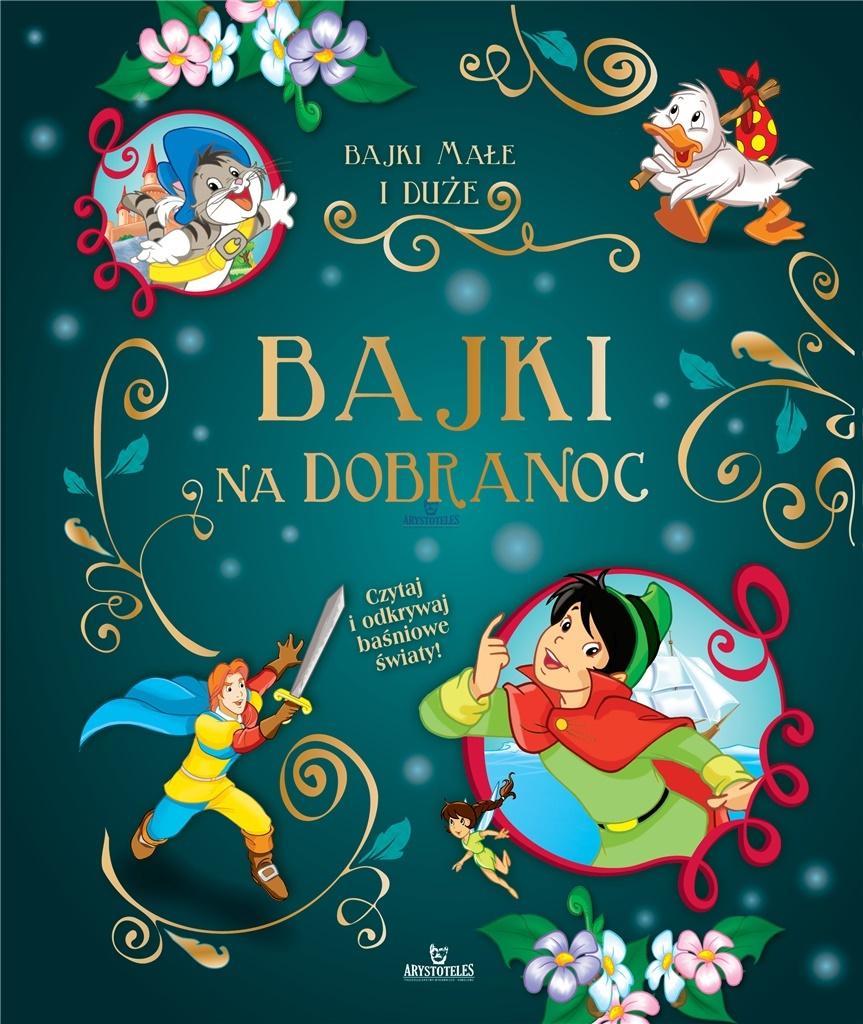 SEKRETY  BIBLIOTEKI  - FILM TYDZIEŃ BIBLIOTEK, Dzień Bibliotekarza- super prezentacja - YouTube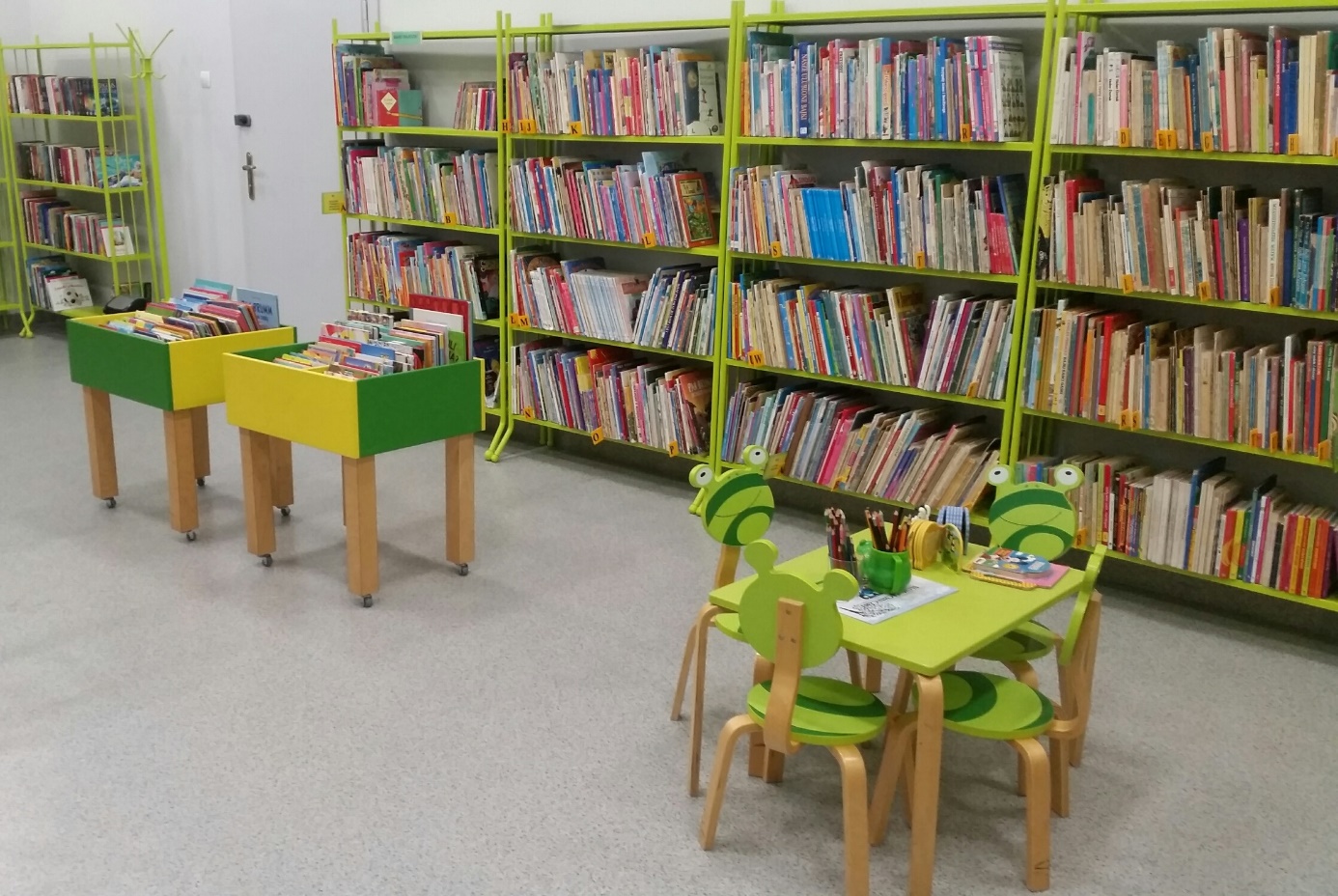 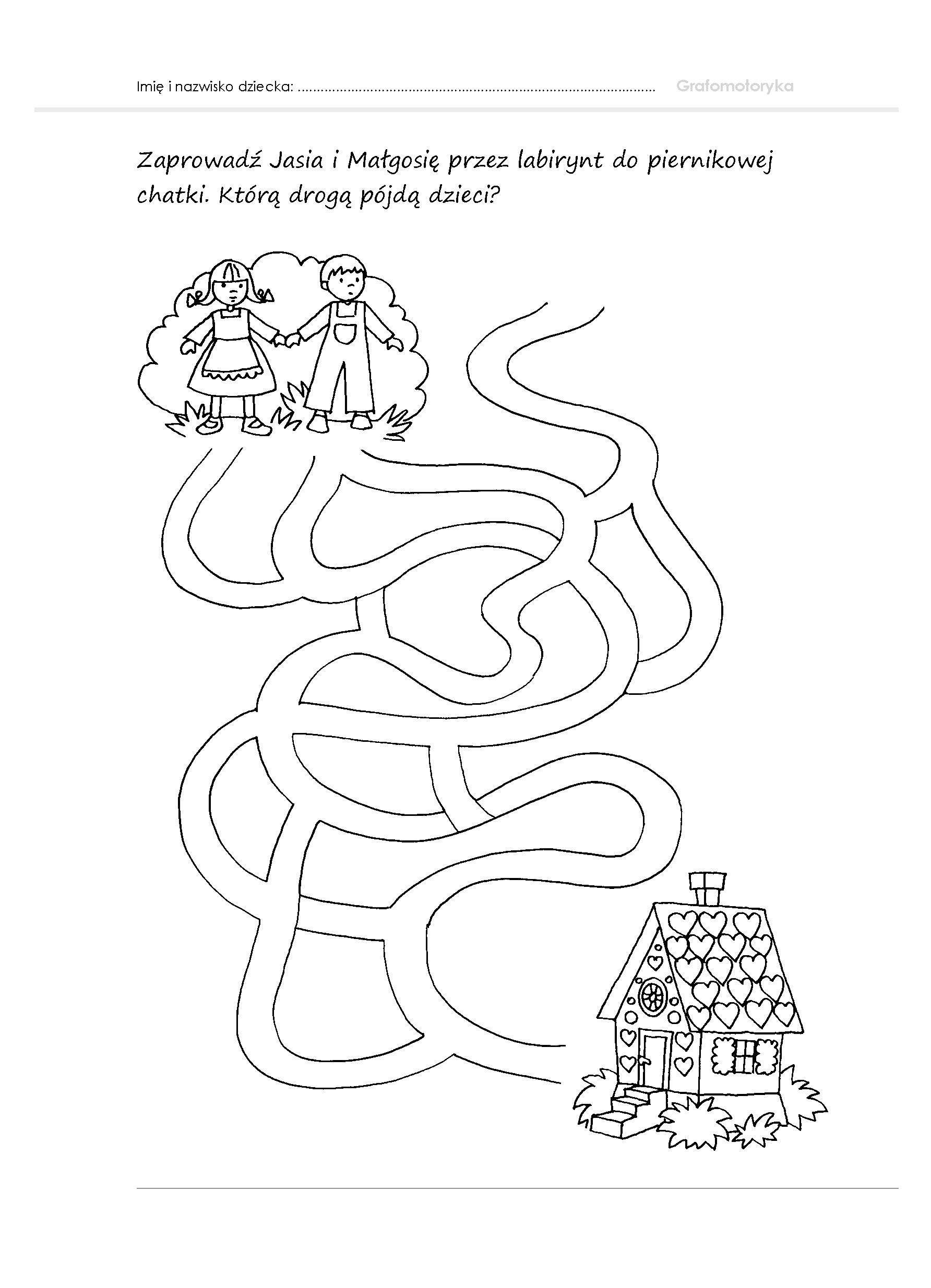 POKOLORUJ CZAROWNICĘ I  ELEMENTY JEJ STROJU 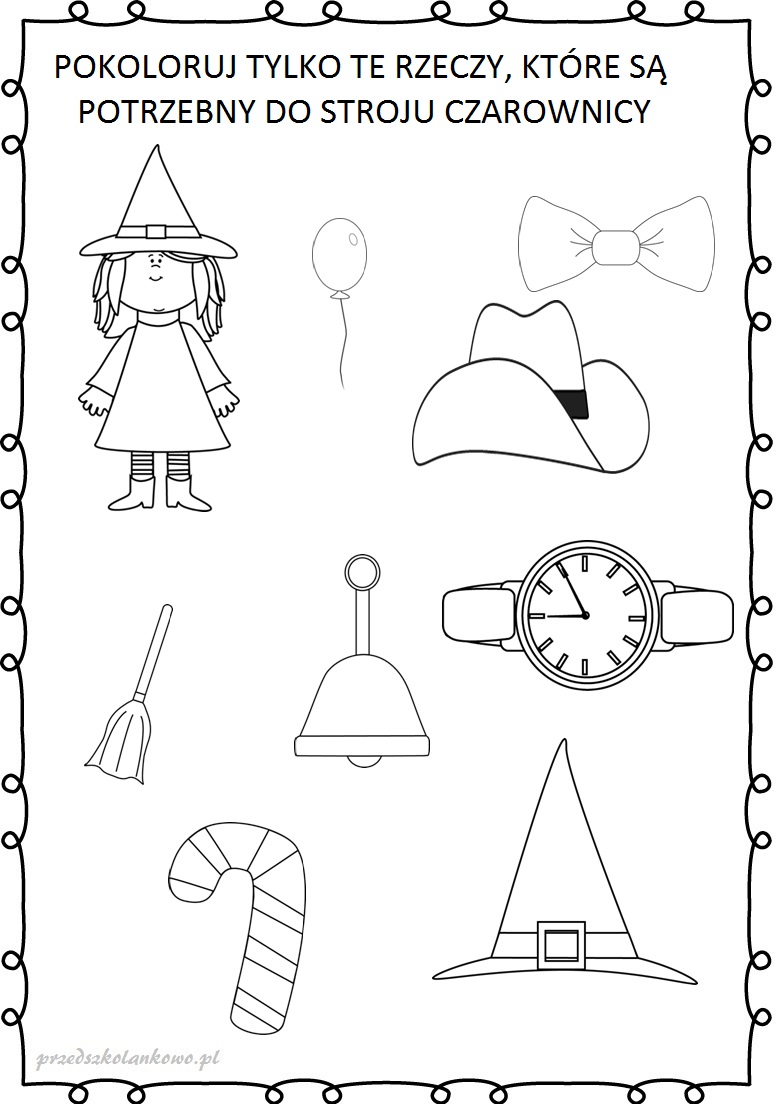 Narysuj ilustrację do swojej ulubionej książki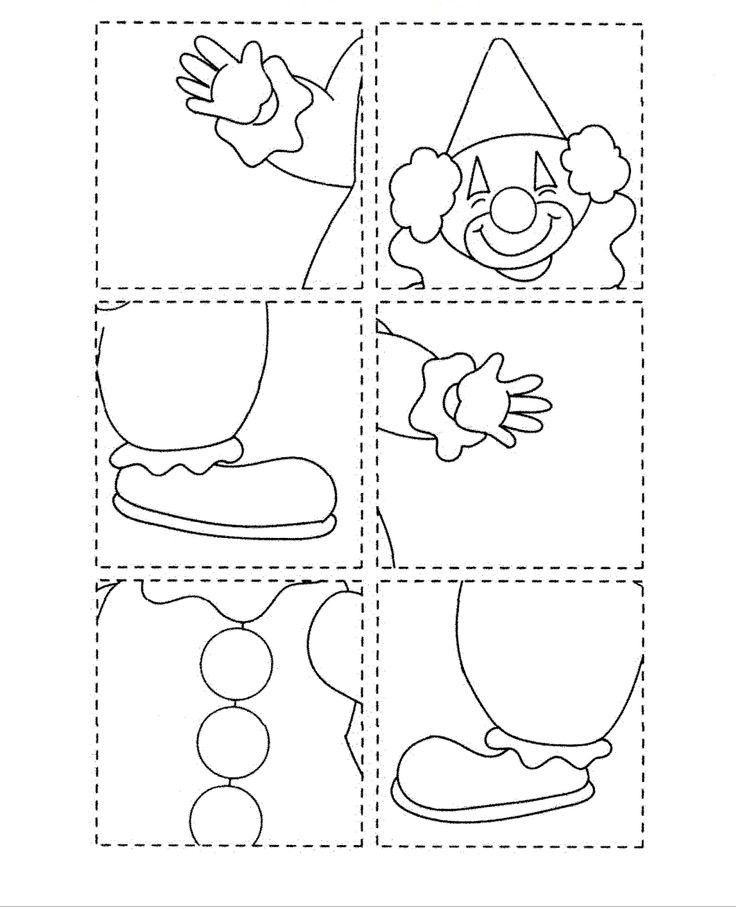 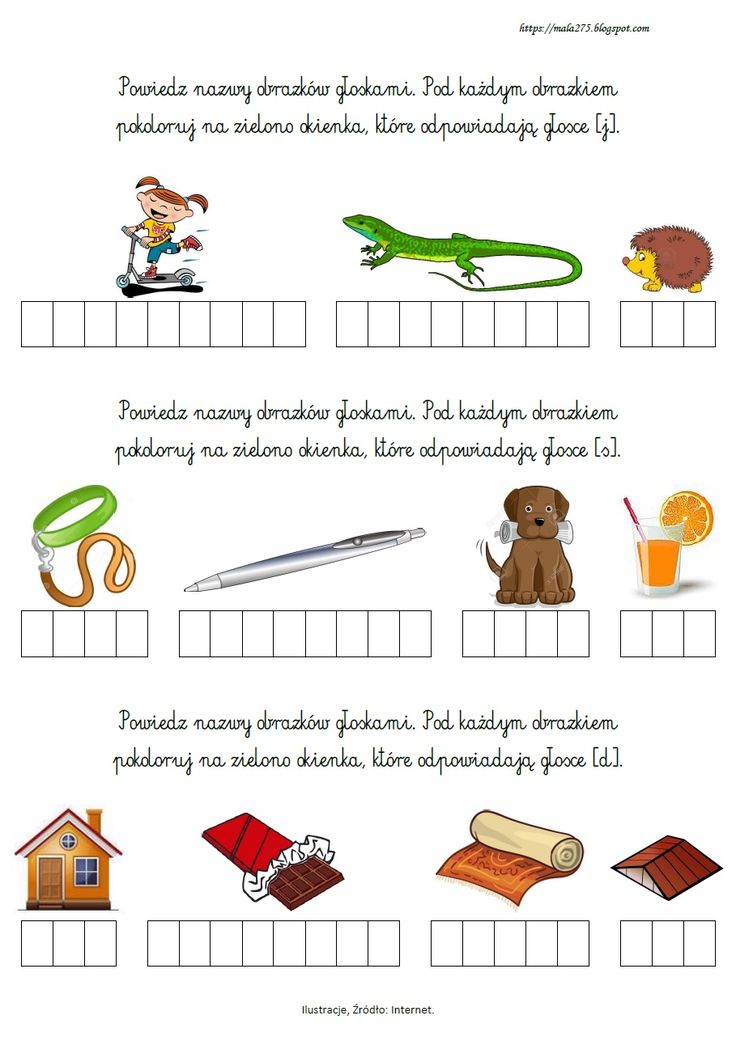 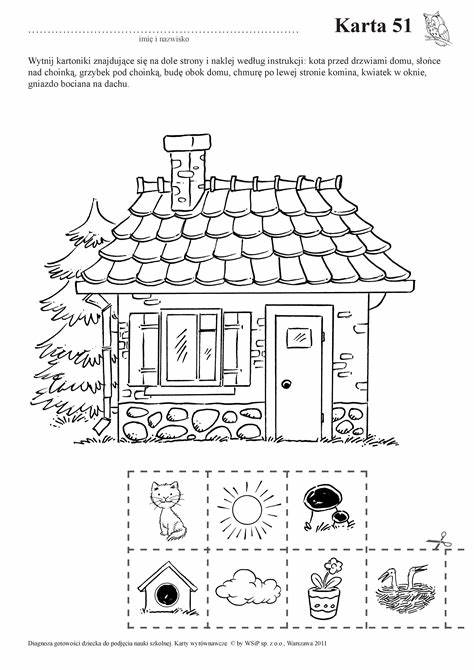 DLA CHĘTNYCH STARSZAKÓW – CZYTANKI 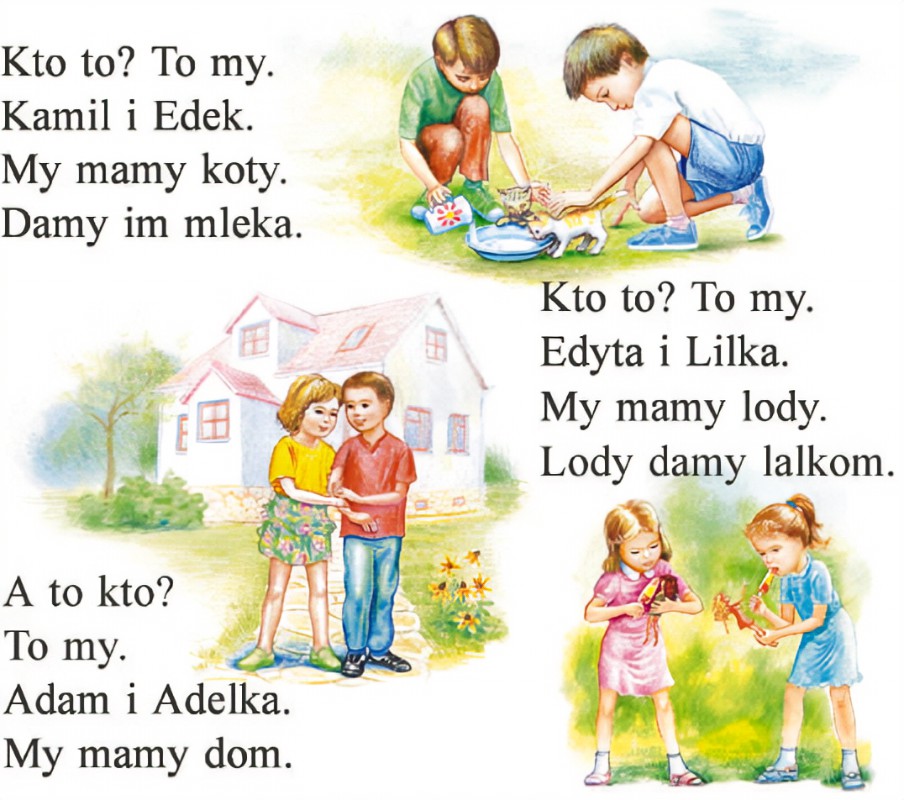 